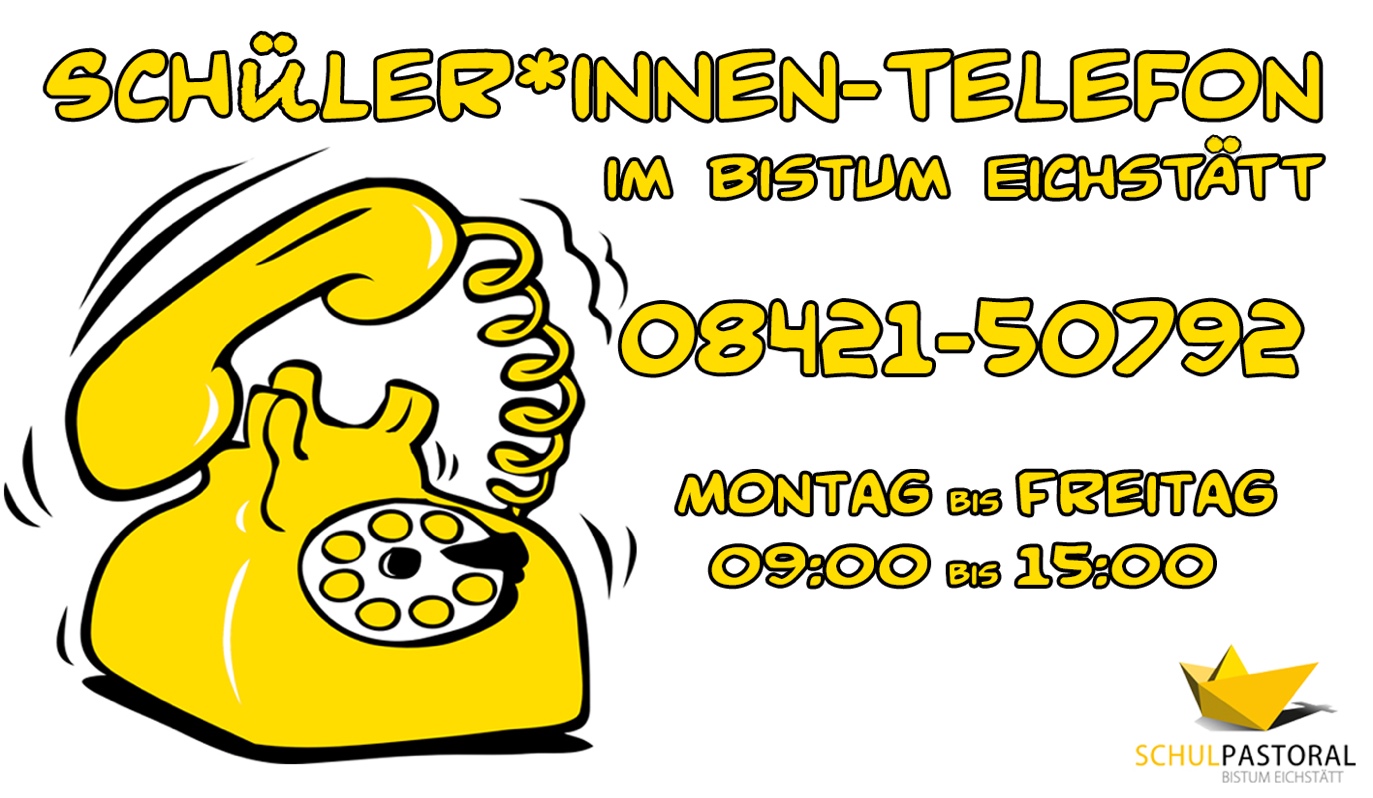 Liebe Schülerinnen und Schüler, die momentane Situation ist für uns alle ungewohnt.  
Auch wir Religionslehrerinnen und Religionslehrer haben das noch nicht erlebt. Aber gerade in dieser Zeit wollen wir so gut es geht für euch da sein. Einige von euch kennen das Angebot für das offene Ohr, 
in dem wir allen Schülerinnen und Schülern anbieten, mit uns zu sprechen, wenn euch etwas bewegt, bedrückt oder auch besonders interessiert. Deshalb haben wir uns in der Diözese Eichstätt zusammengetan 
und bieten euch das offene Ohr per Telefon an. 
Wenn ihr unsere Nummer wählt, 
wird eine Religionslehrerin oder ein Religionslehrer am Telefon sein. 
Das ist vielleicht nicht „Deine“ Religionslehrerin oder „Dein“ Religionslehrer, aber jemand, der DIR zuhört, wenn …Dir die Decke auf den Kopf fällt.Du allein zu Hause bist und niemanden zum Reden hast.Du Deine Freundinnen und Freunde vermisst.Du Probleme hast und dir niemand zuhört.Du Hilfe irgendeiner Art brauchst.Wenn DU also jemanden zum Reden brauchst, 
nimm den Hörer in die Hand und wähle08421-50792Wir sind Montag bis Freitag von 09:00 – 15:00 Uhr erreichbar.